「エネルギーからまちづくりを考える」シンポジウムのご案内　エネルギーをエネルギーのこととして語る時代は終わりました。　どういうエネルギーをどう使って何をしたいのかが重要です。　まちづくりとエネルギー、一見、何の脈絡もないように思うかも知れませんが、実は表裏一体と言ってもいいほど深い関係があります。　地域でお金が廻る、安全安心で持続可能なまちづくりとは？世界の大きな流れ、国の政策、実際の取り組み事例を知る絶好の機会です。　まちづくりの担い手の一人として、地域の事業者である会員の皆様にもぜひご参加いただきたく、ご案内させていただきます。【申込先ＦＡＸ：０４６５－２２－０８７７】小田原箱根商工会議所 宛「エネルギーからまちづくりを考える」シンポジウム参加申込書【個人でのお申し込みも歓迎いたします。】※受付票等は発行いたしませんので、当日、直接会場までお越しください。【会場へのアクセス】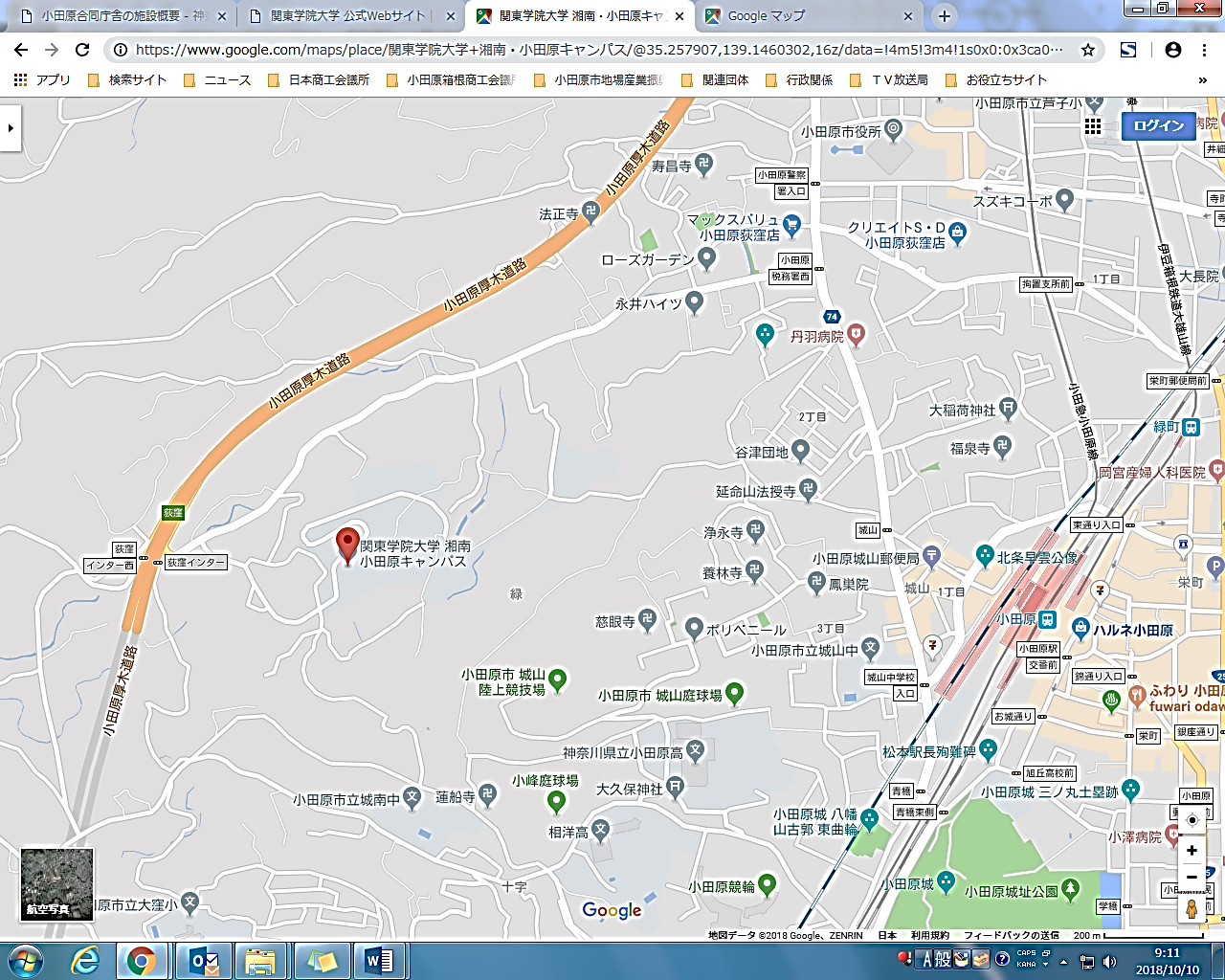 事業所名所在地（ご住所）参加者①②参加者③④ご連絡先電　話電　話ご連絡先ＦＡＸＦＡＸ